ASSOCIATION MAROCAINE DES ELEVES INGENIEURS EN GENIE RURAL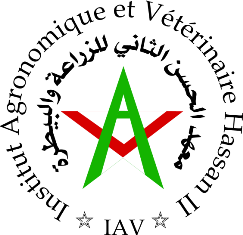 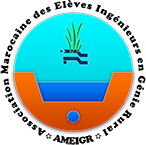 Communiqué de presse22ème édition du Forum GR-ENTREPRISES sous le thème :« « La gouvernance des ressources en eau au Maroc : Le défi à remporter face à la crise climatique au cœur de la dualité offre demande »L’Association Marocaine des Elèves Ingénieurs en Génie Rural (AMEIGR) organise la 22ème édition du Forum GR-Entreprises sous le thème : « « La gouvernance des ressources en eau au Maroc : Le défi à remporter face à la crise climatique au cœur de la dualité offre demande », et ce le 10 juin 2023 à l’Institut Agronomique et Vétérinaire Hassan II, à Rabat, à partir de 08h.Le choix du sujet s'inscrit dans la continuité du discours prononcé par Sa Majesté le Roi Mohammed VI lors du Sommet des chefs d'État et des gouvernements qui s'est tenu le lundi 9 mai 2022. Dans ce discours, le Roi a mis en évidence l'importance de reconnaître les changements climatiques en cours et la diminution des ressources en eau. Sa Majesté a également exprimé son intérêt pour le Plan national de l'eau, qui vise à assurer la sécurité hydrique en termes de quantité et de qualité. Il a souligné sa volonté de guider le nouveau modèle de développement du pays afin de préserver les ressources en eau et de les placer parmi les priorités pour établir un modèle de développement en phase avec les réalités actuelles et orienté vers l'avenir.Le Forum GR-ENTREPRISES est une rencontre annuelle qui présente une précieuse plateforme d'échange et de débat autour d’un sujet d’actualité, tel est le cas, cette année, pour notre thématique la gouvernance des ressources en eau. Cette nouvelle édition s’avère très spéciale, notre forum soufflera en effet sa 22ème édition en juin 2023. Nous visons très haut cette année, surtout après la réussite de l’édition passée qui a pu attirer plus de 1500 visiteurs honorant notre forum de leur présence. Nous avons eu l'honneur d'accueillir des personnalités de renom occupant des postes de haut niveau tant sur le plan politique qu'administratif, citons par exemple M. Redouan Arrach, Le Secrétaire général du secteur agricole.De nombreuses conférences seront animées par des conférenciers de renommée, et plusieurs stands seront mis en place et présentés par des entreprises et organismes publics et privés de plusieurs secteurs d’activité, dans l’objectif de la promotion du profil de l’ingénieur Génie Rural et le renforcement des liens entre les professionnels et les futurs Ingénieurs.Contact :Hssaina Laila	OUHMIDOU Doha Présidente de l’AMEIGR	Responsable ForumTél : +212 64 349 2234	Tél : +212 62 55 22 683 E-mail : ameigr@iav.ac.maAMEIGR | Institut Agronomique et Vétérinaire Hassan II – Madinat Al Irfane, B.P. 6202.Rabat–Maroc| Tél | +212 6 40929415| e-mail | ameigr2019@gmail.com  |Site Web | www.iav.ac.ma |